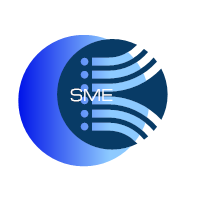 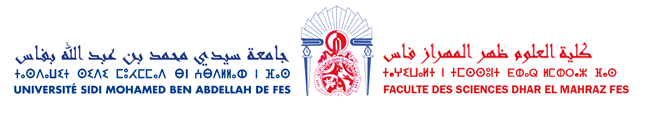 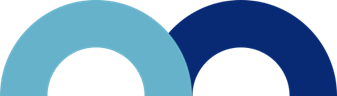 Procédure de candidatureLe dossier de candidature doit être déposé en ligne (toutes les pièces doivent être scannées en un seul fichier PDF, et mises en ligne via l'application de Candidature En Ligne).Le dossier, la procédure, l’application de candidature en ligne et l’échéancier sont à consulter sur le site de la FSDM à l’adresse : http://www.fsdmfes.ac.ma/Acces/Candidature2021-2022.Procédure de sélectionPrésélection sur dossier + Test écrit + entretien oral.Très important : Ces procédures peuvent être modifiées en fonction de l’évolution de la situation sanitaire liée au Covid 19. Les candidats sont tenus de consulter régulièrement le site Web de la FSDM (http://www.fsdmfes.ac.ma/) et s’assurer que leurs adresses mail sont activées et correctement écrites. Le contact se fera par mail dans le cas d’entretien oral à distance !Coordonnateur et contactCoordonnateur : Pr Mohammed Nabil KABBAJCoordonnées : Département de Physique ; Email : n.kabbaj@usmba.ac.maContenu de la formationContenu de la formationSemestre 1Semestre 2M1 :  Electronique analogiqueM2 :  Electronique numériqueM3 :  Commande des systèmes mécatroniquesM4 :  Instrumentation industrielleM5 :  Outils informatiques et scientifiquesM6 :  Langues et communicationM7 :   Automatismes industrielsM8 :   Systèmes embarquésM9 :   Systèmes mécatroniquesM10 : Stage professionnel